附件28现代家居产业链绿色化升级改造实施指南一、重点领域家用电器、板式家具、实木家具、户外家具、日用陶瓷、塑钢、型材等重点产品绿色化改造。二、改造升级方向（一）技术升级路径加强水性漆、肤感漆光固化涂装、绿色包装材料、共享备料、深度制冷等绿色制造关键技术转化应用，加快家电制冷剂、发泡剂环保替代和家具低（无）挥发性有机物原辅料源头替代，加强水基型胶粘剂、本体型胶粘剂水性涂饰、静电粉末涂饰等绿色材料推广应用。（二）工艺升级路径针对生产流程再设计、绿色制造等全生命周期过程，加快真空钎焊技术、冷挤压水涨成型工艺技术、自动化装配技术应用，降低家居生产过程中的废水、废气、废料，实现家居产业绿色低碳发展。（二）能源系统改造路径鼓励建设集成应用分布式光伏、分散式风电、新型储能、智慧能源管控等一体化系统的工业绿色微电网，优化能源结构，推进多能高效互补利用，提高终端用能新型能源比重。鼓励建立设备、系统、工厂三层级能效诊断系统，建设数字化能碳管理中心，推动能碳管理数字化、网络化、智能化发展，提升整体能效水平。鼓励开展碳排放管理，创建零碳工厂，支持龙头企业根据行业发展水平和企业自身实际建立产品碳足迹管理制度，带动上下游企业加强碳足迹管理，推动供应链整体绿色低碳转型。（三）节能装备改造路径加快数控钻床中心、线条切割机、木工钻床、砂光机、封边机、热压机等关键生产设备升级改造。实施电机、风机、泵、空压机、变压器等重点用能产品设备更新升级改造，改造后须达到强制性能效标准2级及以上。加快应用高效节能电机匹配技术、低速大转矩直驱技术、高速直驱技术、伺服驱动技术等，提高电机系统效率和质量。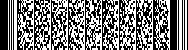  河南省工业和信息化厅办公室                 2024年2月19日印发 